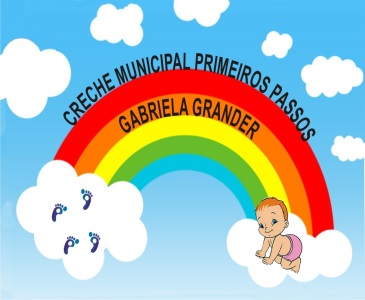 Nome da Experiência: Valorização da família na escolaDireito de aprendizagem: Conviver, brincar, participar, explorar, expressar e conhecer-se.Campo de Experiência:  O eu, o outro, o nós;Corpo, gestos e movimentos;Escuta, fala, pensamento, imaginação;Objetivos:Visualizar, apreciar, contemplar, interagir com fotos e imagens de si mesmo, de outras crianças, da família, de pessoas da instituição nos momentos vividos no Drive Thru da Alegria realizado no dia 08/10/2020;Valorizar e agradecer a presença da família no evento realizado pela instituição;Agradecer a colaboração de toda equipe na realização do evento;Descrição da experiência:  Vídeo com fotos e registros do Drive Thru da Alegria realizado na creche Municipal Primeiros Passos Gabriela Grander no dia 08/10/2020.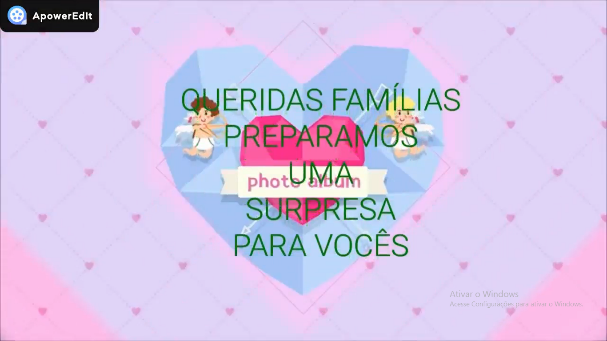 Link do vídeo: